Triumf tržnice v Pécsi: Nejkrásnější fasáda Evropy roku 2024V rámci oslav špičkové architektury byli 23. května 2024 v Lublani odhaleni vítězové ceny Life Challenge Award. Mezinárodní odborná porota vybrala nejlepší fasádu a z více než 300 přihlášených prací ocenila šest vítězů jednotlivých kategorií. Na velkolepé akci s přibližně 500 hosty byly oceněny nejkrásnější fasády z celé Evropy.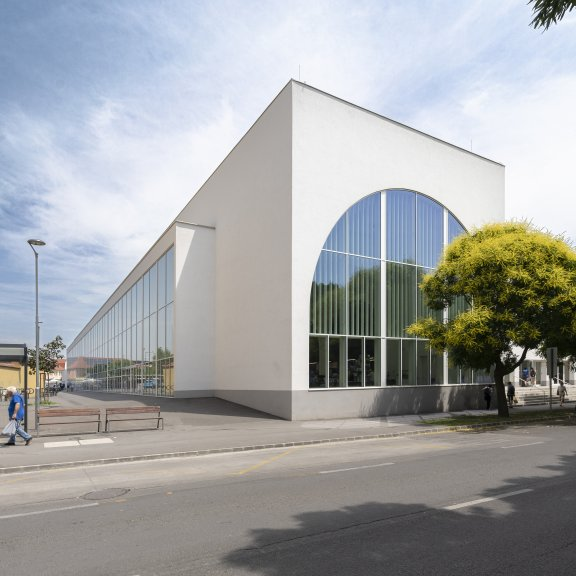 Maďarsko, tržnice v Pécsi: Vítěz soutěže Life Challenge 2024Lublaň/Wopfing, květen 2024 – Architekti, stavební firmy a investoři se 23. května sešli v hlavním městě Slovinska na slavnostním předávání cen Baumit Life Challenge. Letošní ročník byl jubilejní desátý a Lublaň se stala vhodným hostitelským městem, protože se tu nachází vítězný projekt předchozího ročníku soutěže – ikonická galerie Cukrarna.Prestižní titul Baumit Life Challenge Winner 2024 byl udělen vítěznému projektu Tržnice v Pécsi, který svým inovativním designem a jedinečnými prvky předčil všechna očekávání. Projekt Tržnice v Pécsi, který zvítězil mezi projekty v užším výběru ze všech šesti kategoriích, představuje vrchol špičkové architektury. Vzdává hold bohaté historii města Pécs, maďarského sídla ve středomořském stylu, které bylo kdysi římskou osadou.
Tento projekt v sobě mistrně spojuje prvky římské baziliky a orientální tržnice a vytváří tak skutečně osobitý architektonický zážitek. Design se vyznačuje elegantními oblouky a štíhlou konstrukcí, jejíž jedna strana je celá provedena ze skla a připomíná vznešenost baziliky. Toto harmonické spojení historických a kulturních vlivů nejen zvyšuje estetickou přitažlivost, ale slouží také jako funkční a rušné centrum pro obyvatele Pécsi.Kromě celkového vítěze soutěže Life Challenge byly na slavnostním večeru oceněny nejkrásnější fasády v šesti různých kategoriích: rodinné domy, obytné domy pro více rodin, nebytové domy, tepelné renovace, historické renovace a ohromení strukturou. Každá kategorie představila různé aspekty architektonického mistrovství, od inovativních obytných a veřejných budov až po udržitelné renovace a pečlivé historické rekonstrukce.Třináct evropských porotců mělo náročný úkol vybrat nejlepší fasády na základě hodnocení konstrukce, vzhledu a kvality zpracování, ale zvažovali také kritéria, jako jsou použití materiálů úsporných na přírodní zdroje, udržitelnost a sociální dopady.Vítězové kategoriíOdborná porota vybrala za vítěze příslušných kategorií těchto šest mimořádných projektů:Rodinný dům
Karafiátová ulice 4, Litva



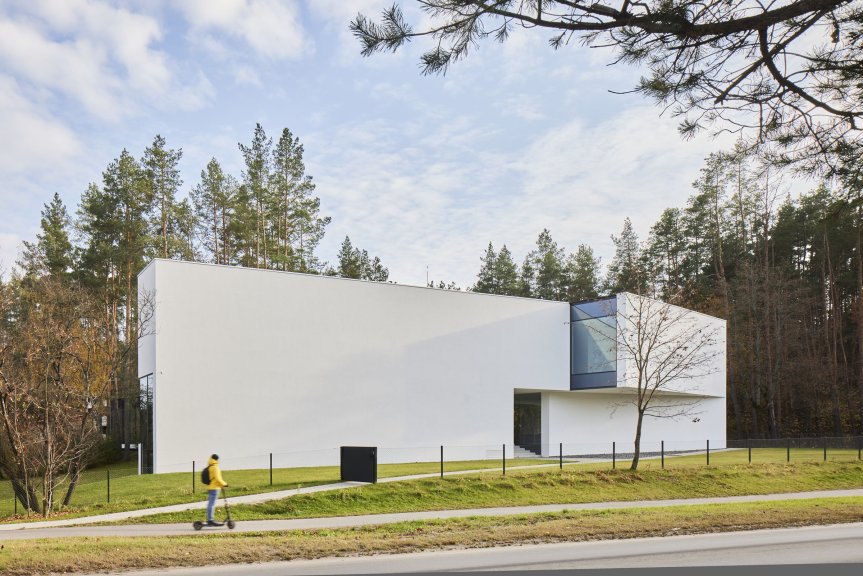 Dům pro více rodin
NSA13 „TWPEAKS“, Španělsko
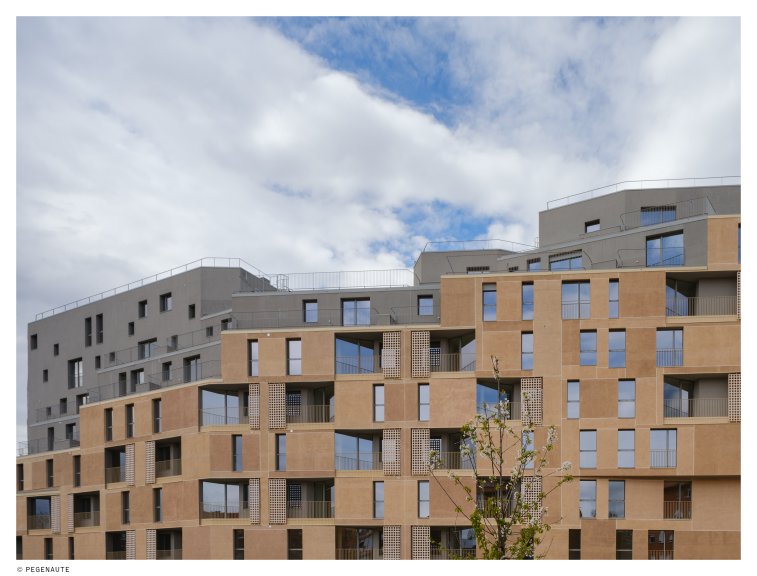 Tepelná rekonstrukce
Moxy Kaunas Center, Litva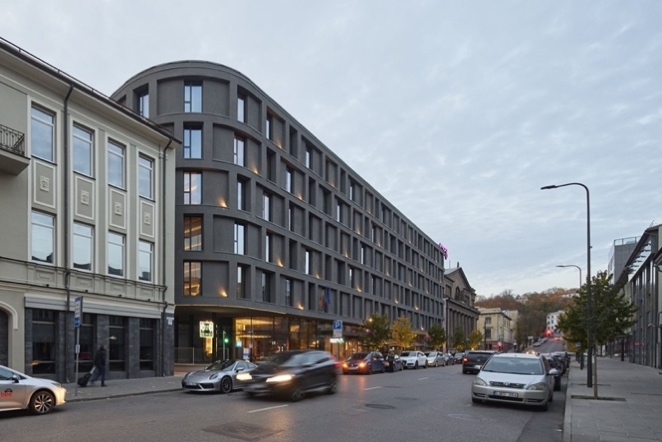 Historická renovace
Dětský hospic Caritas, Polsko


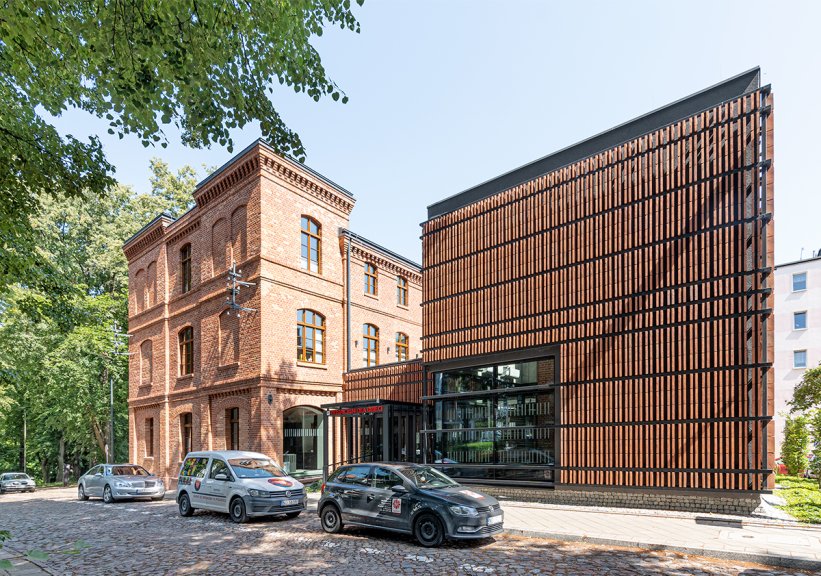 Ohromení strukturou
VINO.TAKE, Rakousko


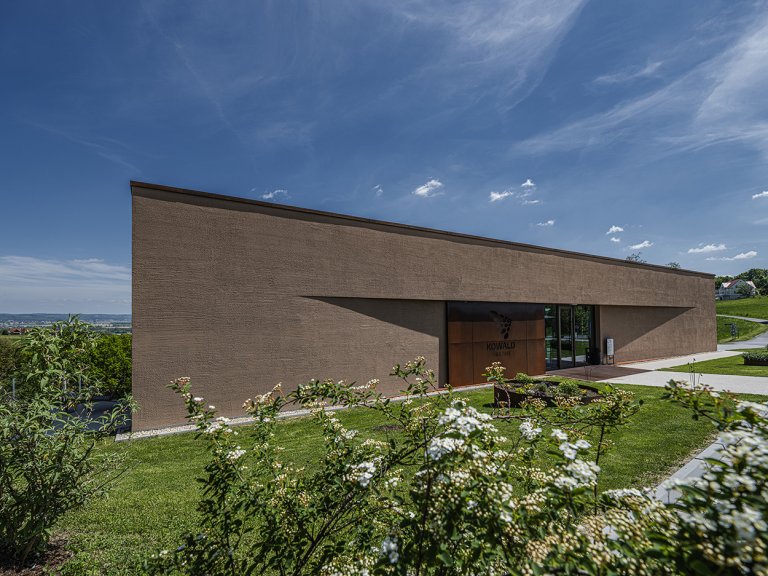 Nebytové domy
Mateřská škola mezi horami, Slovinsko
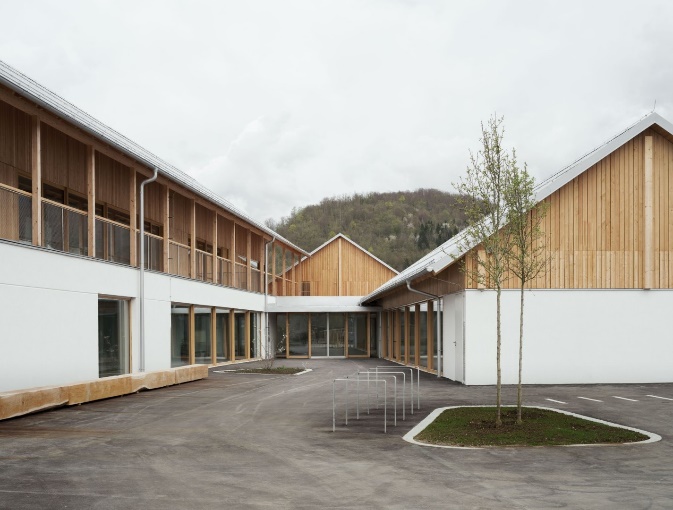 Robert Schmid, generální ředitel a zástupce majitele skupiny Baumit, upřímně poděkoval a vyjádřil své nadšení z toho, že mohl zhlédnout pozoruhodné projekty představené v tak rozmanitých kategoriích. Zdůraznil, že hluboce oceňuje vynalézavost a řemeslnou zručnost architektů a konstruktérů, kteří svými inovativními fasádami dokázali od základu proměnit zastavěné území. Robert Schmid osobně poblahopřál celkovému vítězi Tržnice v Pécsi a vyzdvihl jeho úspěchy coby dokonalé spojení inovativního vzhledu fasády a tradice. Tento projekt dokonale ilustruje spojení představivosti a řemeslné zručnosti, které společnost Baumit prosazuje.Baumit Life Challenge se vyvinula v prestižní mezinárodní soutěž, která oslavuje architektonickou kreativitu a posouvá hranice vzhledu fasád. Zatímco se v sále ozýval potlesk, k oslavám se připojili zástupci společnosti Baumit z mnoha zemí a každý z nich se hrdě hlásil k vítězství ve své kategorii. Tato akce zůstává i nadále majákem inspirace a podporuje evropskou komunitu v rozvíjení mimořádných architektonických počinů a udržitelného designu.